Christmas Chocolate Tombola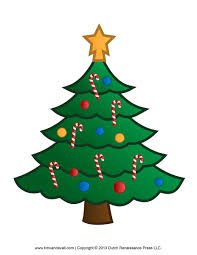 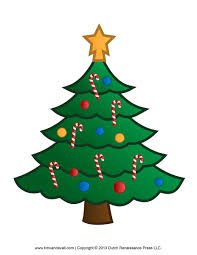 On Wednesday 16th December, we are having an individual, Class Christmas Chocolate Tombola afternoon.Please can we ask that children bring in a donation of chocolate, in any format for their class to use in the tombola. The chocolate can be brought into school and given to the class teacher from MONDAY 1ST DECEMBER.On the tombola day the children can buy 5 tickets for £1.00. All the money raised will be used to help us give the children a Christmas to remember for all the right reasons.Thank you as always for your support.